BMW
Corporate CommunicationsInformacja prasowa
Listopad 2013
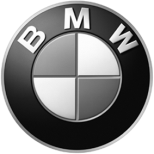 BMW Group PolskaAdres:Ul. Wołoska 22A02-675 WarszawaTelefon*48 (0)22 279 71 00Fax+48 (0)22  331 82 05www.bmw.pl Sportowy charakter w stylu M: akcesoria BMW M Performance dla BMW serii 2 Coupe.Monachium. Wraz z wprowadzeniem na rynek BMW serii 2 Coupe dojdzie do zmiany pozycji lidera w segmencie kompaktowym premium. Cyfra 2 w nazwie modelu to oznaka wyjątkowo sportowego charakteru, zaś litera M – atrakcyjne możliwości jeszcze intensywniejszego przeżywania dynamiki auta. Od początku sprzedaży nowego modelu dostępny będzie wariant BMW M Performance – BMW M235i, ale zarazem nabyć można będzie do każdego wariantu BMW serii 2 Coupe specjalnie opracowane akcesoria BMW M Performance. Opracowane i wyprodukowane w kooperacji z BMW M GmbH akcesoria z zakresu napędu, układu jezdnego, aerodynamiki i kokpitu wyraźnie poprawiają dynamikę jazdy i podkreślają atletyczny wygląd oraz sportową atmosferę w kabinie nowego coupe. Paleta akcesoriów jest integralną częścią programu Oryginalnych Akcesoriów BMW i zapewnia kierowcy BMW serii 2 Coupe możliwość przydania samochodowi indywidualnych akcentów, przez które wyrazi swój entuzjazm wobec sportu motorowego.Dostępny do BMW 220d Coupe zestaw Power Kit to doskonały początek: podnosi on maksymalną moc 4-cylindrowego silnika wysokoprężnego o 12 kW/16 KM do 147 kW/200 KM, a maksymalny moment obrotowy o 40 Nm – do 420. Związana z tym poprawa dynamiki pozostaje bez wpływu na wielkość zużycia paliwa oraz emisji spalin i CO2.  Dla BMW M235i Coupe oferowany jest układ wydechowy BMW M Performance, który obniża ciśnienie wsteczne spalin i zapewnia wyjątkowe, sportowe brzmienie. Ponadto do wydechu proponowane są końcówki BMW M Performance w wersji chromowanej lub z włókien węglowych – z logo M.Wyjątkową ofertą w zakresie układu jezdnego jest przeznaczona dla BMW M235i blokada mechanizmu różnicowego. Wykrywająca różnice momentu obrotowego, mechaniczna konstrukcja dyferencjału tylnej osi podczas wyczynowej jazdy z odłączonym systemem Dynamicznej Kontroli Stabilności DSC zapewnia zoptymalizowany pod względem przeniesienia napędu rozdział siły napędowej między koła. Ogranicza on uślizg, który się pojawia na kole o słabszej przyczepności do podłoża, które jest przyhamowywane, a tym samym na drugie z napędzanych kół przenoszona jest większa siła. Dzięki temu w optymalny sposób wykorzystywana jest moc wytwarzana przez silnik, co pozwala na jeszcze dynamiczniejsze przyspieszanie na wyjściu z zakrętu.Wśród akcesoriów przeznaczonych dla wszystkich wariantów silnikowych BMW serii 2 Coupe należy sportowy układ jezdny BMW M Performance (obniża prześwit o 20 mm w porównaniu z seryjnym, zawiera specjalne amortyzatory i skrócone, lakierowane na czerwono sprężyny), a także bardzo lekki i niezwykle wydajny układ hamulcowy BMW M Performance z zaciskami lakierowanymi (do wyboru) na żółto, czerwono lub pomarańczowo. Ponadto do wyboru są 19-calowej średnicy kute koła z lekkiego stopu w dwóch wariantach designerskich.Niezwykłą precyzją charakteryzują się elementy mające na celu poprawę aerodynamiki karoserii. Jako uzupełnienie dostępnego fabrycznie Pakietu M oraz w połączeniu z tylnym spoilerem BMW M Performance w wersji z włókien węglowych, oferowany jest zestaw BMW M Performance Aerodynamik Kit do przedniego pasa. Kombinacja kanałów powietrznych z przodu i z tyłu daje idealną równowagę aerodynamiczną. Dopełnieniem tego zestawu będzie dyfuzor dołączany do tylnego pasa oraz nakładki na błotniki. Inne indywidualne akcenty karoseryjne dla BMW serii 2 Coupe to czarny wlot powietrza („nerki”), karbonowe obudowy lusterek zewnętrznych, pasy na progach z napisem BMW M Performance oraz pasy BMW M Performance w dwóch wariantach kolorystycznych.Atmosferę jak wprost z wyścigów pomoże stworzyć w kabinie sportowa kierownica  BMW M Performance wykończona Alcantarą i włóknem węglowym, z czerwonym znacznikiem ustawienia kół na wprost, a także podobnie wykończone dźwignia zmiany biegów i uchwyt hamulca ręcznego. Także dla wybieraka automatycznej skrzyni biegów dostępne jest wykończenie karbonowe.Ponadto wśród akcesoriów kabinowych znajdują się listwy wykończeniowe z karbonu i Alcantary, pedały i podnóżek z polerowanej stali szlachetnej.BMW GroupBMW Group – BMW, MINI, Husqvarna Motorcycles oraz Rolls-Royce – należy do producentów samochodów i motocykli premium, którzy odnoszą największe sukcesy. Jako międzynarodowe konsorcjum, grupa kieruje 29 zakładami produkcyjnymi w 14 krajach i posiada ogólnoświatową sieć sprzedaży w ponad 140 państwach.W 2011 roku, BMW Group sprzedała na całym świecie ponad 1,67 miliona samochodów oraz ponad 113000 jednośladów. Zysk przed opodatkowaniem w roku podatkowym 2011 wyniósł 7,38 miliarda euro, a dochód 68,82 miliarda euro. Na dzień 31.12.2011 firma zatrudniała około 100000 pracowników na całym świecie. Sukces BMW Group od zawsze polegał na długoterminowej strategii i odpowiedzialnym działaniu. Rozsądna polityka ekologiczna i społecznościowa przez cały łańcuch wartości produktu, odpowiedzialność za produkt oraz zaangażowanie w ochronę zasobów naturalnych to integralna część strategii korporacyjnej firmy. Od siedmiu lat BMW Group jest liderem przemysłu motoryzacyjnego w rankingu Dow Jones Sustainability Indexwww.bmwgroup.com Facebook: http://www.facebook.com/BMWGroup Twitter: http://twitter.com/BMWGroup YouTube: http://www.youtube.com/BMWGroupviewW przypadku pytań prosimy o kontakt z:Katarzyna Gospodarek, Corporate Communications ManagerTel.: +48 728 873 932, e-mail: katarzyna.gospodarek@bmw.pl